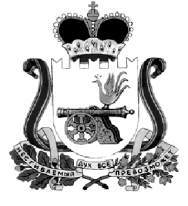 АДМИНИСТРАЦИЯ МУНИЦИПАЛЬНОГО ОБРАЗОВАНИЯ«КАРДЫМОВСКИЙ РАЙОН» СМОЛЕНСКОЙ ОБЛАСТИ П О С Т А Н О В Л Е Н И Еот 24.10.2019   № 00673Администрация муниципального образования «Кардымовский район» Смоленской областип о с т а н о в л я е т:1. Внести в муниципальную программу «Создание беспрепятственного доступа лиц с ограниченными возможностями, проживающих на территории муниципального образования «Кардымовский район» Смоленской области, к объектам социальной инфраструктуры» (далее - Программа), утвержденную постановлением Администрации муниципального образования «Кардымовский район» Смоленской области от 21.04.2014 № 0290 (в ред. от 05.12.2014 № 00841,     от 10.06.2015 № 00359, от 22.07.2015 № 00460, от 24.03.2016 № 00132, от 09.01.2017    № 00001, от 23.03.2018 № 00191, от 13.12.2018 № 00938, от 20.12.2018 № 00958,       от 19.02.2019 № 00091), следующие изменения:1.1. в задаче 3 «Оснащение действующих объектов социальной, инженерной, транспортной, производственной инфраструктуры, информации и связи материально-техническими средствами, обеспечивающими беспрепятственный доступ к ним инвалидов с учетом их потребностей» Перечня программных мероприятий:- позицию 3.1. изложить в следующей редакции:- позицию 3.2. изложить в следующей редакции:2. Опубликовать настоящее постановление на официальном сайте Администрации муниципального образования «Кардымовский район» Смоленской области в сети «Интернет».3. Контроль исполнения настоящего постановления возложить на заместителя Главы муниципального образования «Кардымовский район» Смоленской области Н.В. Игнатенкову.4. Настоящее постановление вступает в силу со дня его подписания.О внесении изменений в муниципальную программу «Создание беспрепятственного доступа лиц с ограниченными возможностями, проживающих на территории муниципального образования «Кардымовский район» Смоленской области, к объектам социальной инфраструктуры»3.1Обеспечение беспрепятственного доступа лиц с ограниченными возможностями к пользованию специализированным автомобильным транспортом2019 - 2021 годыАдминистрация муниципального образования «Кардымовский район» Смоленской области50,000000025,025,0Районный бюджет3.2Установка кнопок вызова персонала для инвалидов в действующих объектах социальной инфраструктуры2018 - 2019 годыАдминистрация муниципального образования «Кардымовский район» Смоленской области;отдел строительства, ЖКХ, транспорта, связи; отдел развития городского хозяйства; отдел сельского хозяйстваОтдел культуры (подведомствен-ные муниципальные учреждения)29,021,0000000004,021,025,000000Районный бюджетРайонный бюджетГлава муниципального образования «Кардымовский район» Смоленской областиП.П. Никитенков